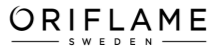 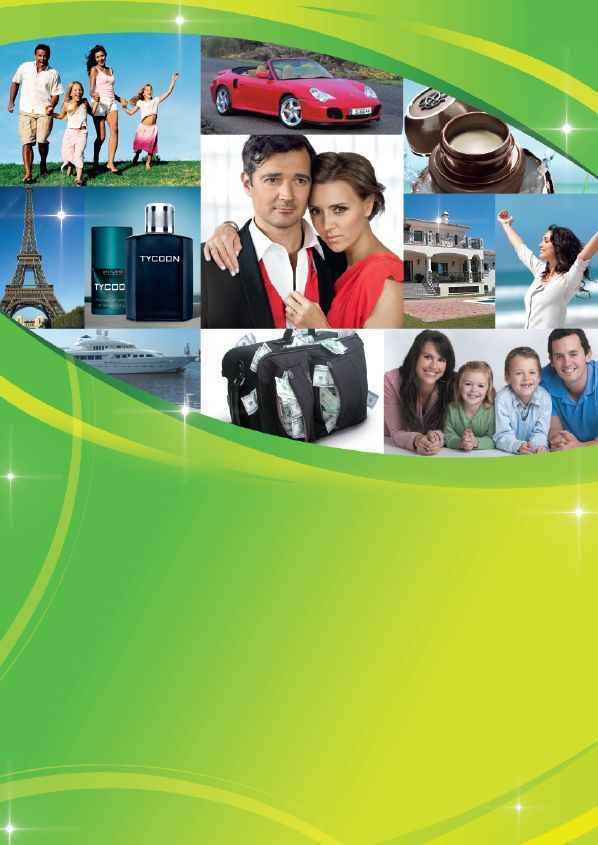    СЧАСТЛИВЫ ВМЕСТЕ С ОРИФЛЭЙМ!БОЛЬШИЕ МОТИВАЦИОННЫЕ ВСТРЕЧИВ программе:✔ самые горячие новости из солнечного Гоа✔ заряд мотивации от ТОП-Лидеров - участников Бриллиантовой конференции ✔ награждения самых успешных Менеджеров и Лидеров ✔ истории успеха счастливых людей, которые воплощают свои мечты и вдохновляются новыми целями ДРЕСС-КОД: элегантные платья или костюмы для женщин и деловые костюмы для мужчин.С наилучшими пожеланиями, Орифлэйм НовосибирскДатаВремяГородМесто проведенияПо вопросам приобретения билетов можно обращаться:09.02.201312:00-15:00НовосибирскКрасный Проспект, 171/4ДК «Энергия»Пшеничный Владимир8913384037809.02.201313:00-17:00Барнаулпр. Ленина, 147ДК «Сибэнергомаш»Гефнидер Артем8913256068616.02.201314:00-17:00Красноярскул. Мира, 88Дом КиноМаркова Юлия8391211973416.02.2013с 12:00  (пре-пати)13:00-16:00 БМВКемеровоул. Весенняя, 11Театр Драмы им. А.В. ЛуначарскогоСметанина Ирина Kashina08@mail.ru8913122624217.02.201313:00-16:00Томскпр. Академический, 16Конгресс-центр «Рубин» Иванова Наталья 89138085818